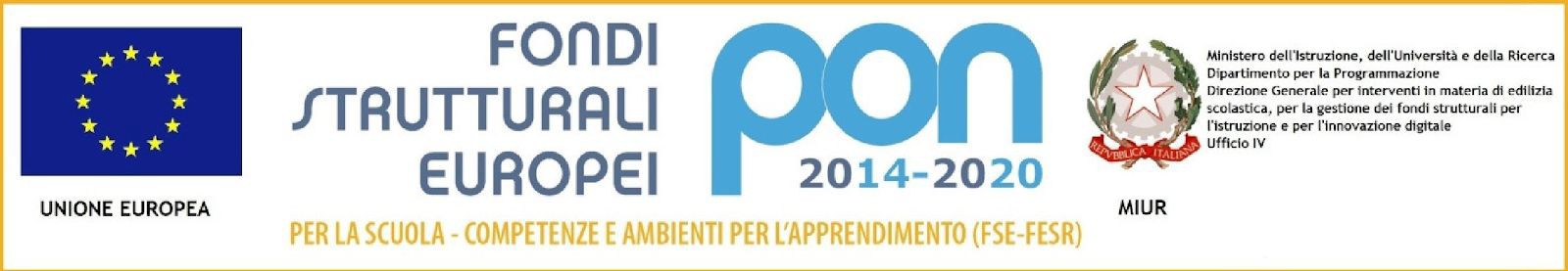 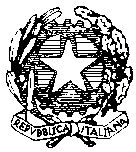 MINISTERO DELL’ISTRUZIONE DELL’UNIVERSITA’ E DELLA RICERCA – USR LAZIOISTITUTO DI ISTRUZIONE SUPERIORE “S. BENEDETTO”IST. PROF. LE DI STATO PER L’ENOGASTRONOMIA E L’OSPITALITA’ ALBERGHIERA MANUTENZIONE E ASSISTENZA TECNICA- SERVIZI SOCIO-SANITARI. PRODUZIONI TESSILI INDUSTRIALI,GESTIONE DELLE ACQUE E RISANAMENTO AMBIENTALEVia Berlino n. 2 – 03043 CASSINO Tel. 0776/21733 - Fax 0776/325342C.M. FRIS007004 e-mail: fris007004@istruzione.it C.F. 90012980604Con la L.107/2015 la formazione diventa obbligatoria, permanente e strutturale. Più valore al ruolo del docente per un sistema educativo di qualità in una scuola che diventa ambiente di apprendimento continuo.1 - Numero di anni di servizio complessivi (ruolo, non di ruolo, paritarie) nella scuola:Da 0 a 1 annoDa 1 a 3 anniDa 4 a 10 anniDa 11 a 20 anniOltre 21 anni2	- Anno dell’ultima esperienza di aggiornamento o formazione professionale effettuata:□	2017□	2016□	2015□	2014□	2013□	2012□	2011□	2010□	2009□	Antecedente al 2009- Corso di aggiornamento o formazione organizzato da:Scuola di servizioAmministrazione (MIUR, USR, USP, IRRE)Enti accreditati alla formazioneIstituti pubblici di ricercaAssociazioni professionaliAltro (specificare)- Tipo di organizzazione del corso: Incontri con relatore/facilitatore + discussioneLezione e lavoro di gruppoIncontri di gruppo in autoaggiornamentoFormazione on-lineFormazione tramite piattaforma INDIREAltro- Argomento dell’ultima esperienza di formazione/aggiornamento effettuata:La didattica generaleLa disciplina di insegnamentoL’autonomia scolasticaMetodologia ed organizzazione didatticaGestione dell’offerta formativaI diversi livelli della valutazioneLegislazione scolasticaGestione organizzativa della scuolaIntegrazione di alunni con bisogni educativi specialiL’informatica e la multimedialità a scuolaGestione delle relazioni umane fra i soggetti della scuolaGestione amministrativaTemi di natura contrattuale e/o previdenziale6– La ricaduta proveniente dall’attività di formazione si è trasferita nella prassi operativa relativamente a:Adozione di nuove metodologie organizzativeAttivazione di percorsi progettuali innovativiRichieste di sussidi didatticiRichieste di ulteriori aggiornamentiAdozione di nuove strategie relazionaliNessun cambiamentoINDIVIDUAZIONE DELLE PRIORITÀ FORMATIVEQuanto ritieni utile l’attività di aggiornamento/formazione per il tuo lavoro?MoltoAbbastanzaPocoPer nienteSu quale aspetto personale/professionale ritieni sia più utile un intervento di aggiornamento/formazione?RELAZIONE (con se stesso, con gli alunni, con i colleghi)CONOSCENZE (disciplinari, sfondi pedagogici, teorie psicologiche)SAPER FARE (metodologie, uso strumenti multimediali, valutazione)Quale modalità formativa preferisci? (max due scelte)Formazione in aula con docenti - esperti ed esercitazioniFormazione in laboratorio con docenti e supporti multimedialiAutoformazione con lettura di materiale librario e/o multimedialeLezioni frontali con docente – espertoAttività di autoformazione con colleghi delle stesse disciplineCorsi di formazione a distanzaQuale periodo temporale preferisci per lo svolgimento dei corsi?gennaio – marzomarzo maggioAREA DI INTERVENTOQuesito n.1In quale area ritieni più proficua un’ attività formativa? (max due scelte)Approfondimenti pedagogici e problematiche dell’educazioneInclusione scolasticaProgettazione curriculareAnalisi dei bisogni formativi degli allieviConoscenza di nuovi modelli didatticiSEZIONE TEMATICAAll’interno di ciascuna Area indica una sola tematica di tuo maggiore interesse. La valutazione è espressa in scala da 1 (bassa priorità) a 5 (alta priorità).AREA DELLA METODOLOGIA E DIDATTICAAREA PSICOPEDAGOGICAAREA RELAZIONALE E DELLA COMUNICAZIONE1 – min.2345 - maxApprofondimenti pedagogici e problematiche educativeAggiornamento disciplinare;Progettazione curricolareAnalisi dei bisogni formativi degli allieviConoscenza di nuovi modelli didatticiStrategie di recupero delle abilità di baseIntegrazione alunni diversamente abiliUso dei nuovi linguaggi e nuove tecnologie; (computer, Internet, posta elettronica, multimedialità inclasse)Forme di apprendimento cooperativoAnalisi fattori che generano dispersione erischio (bullismo)Valutazione sommativa e formativa. Prove oggettive, test, questionari1 – min.2345 - maxLa motivazione: strategie per attivare la motivazione degli alunniAutovalutazione e motivazioneIntelligenza emotiva, strategie e stili cognitiviL'autovalutazione dell'insegnante: l'osservazione tra pari (Peer Review)1 – min2345 - maxLa comunicazionedidattica in classeStilicomunicativiLe dinamiche nei gruppi di lavoro: gestione dei conflitti, negoziazione, comunicazione, presa di decisione